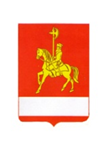 АДМИНИСТРАЦИЯ КАРАТУЗСКОГО РАЙОНАПОСТАНОВЛЕНИЕ14.05.2021                                с. Каратузское                                          №  359-пО Почетном Знаке отличия «За заслуги перед Каратузским районом»	В соответствии с Федеральным законом от 06.10.2003 года № 131-ФЗ «Об общих принципах организации местного самоуправления в Российской Федерации», руководствуясь ст.26-28 Устава муниципального образования «Каратузский район», ПОСТАНОВЛЯЮ:	1.Утвердить положение о Почетном Знаке отличия «За заслуги перед Каратузским районом» согласно приложению.	2.Постановление от 29.05.2016 года № 416-п  «О Почетном Знаке отличия «За заслуги перед Каратузским районом», постановление от 08.06.2020 года № 491-п «О внесении изменений в положение «О Почетном Знаке отличия «За заслуги перед Каратузским районам»» считать утратившими силу.	3. Опубликовать настоящее постановление на «Официальном сайтеадминистрации Каратузского района (www.karatuzraion.ru).  	4.Контроль за исполнением настоящего постановления возложить на О.В. Серову, начальника отдела по взаимодействию с территориями, организационной работе и кадрам.	5.Постановление вступает в силу в день, следующий за днем его официального опубликования в периодическом печатном издании «Вести муниципального образования «Каратузский район».Глава района                                                                                          К.А. ТюнинПОЛОЖЕНИЕО Почетном Знаке отличия «За заслуги перед Каратузским районом»	1.Почетный Знак отличия «За заслуги перед Каратузским районом» (далее – Почетный Знак отличия) учрежден для награждения организаций всех форм собственности, жителей Каратузского района за выдающиеся заслуги и высокие достижения в сфере развития экономики, промышленного и сельскохозяйственного производства, предпринимательства, культуры, искусства, воспитания и образования, здравоохранения, охраны окружающей среды и обеспечения экологической безопасности, законности, правопорядка и общественной безопасности, социальной защите населения, благотворительной и иной деятельности, способствующей развитию Каратузского района и повышению благосостояния населения.	Почетным Знаком отличия могут быть награждены организации всех форм собственности, жители других территорий Российской Федерации за заслуги перед Каратузским районом, способствующие укреплению его авторитета в Красноярском крае и за его пределами.	В течение календарного года общее количество награжденных Почетным Знаком отличия не должно превышать 3 человек для граждан и 2 для организаций.	2.Награждение Почетным Знаком отличия производится нормативным актом  Главы Каратузского района по результатам рассмотрения материалов наградной комиссией о награждении. К Главе района с ходатайством о награждении Почетным Знаком отличия могут обратиться главы сельсоветов, председатели районного и сельских Советов депутатов, руководители предприятий, учреждений и общественных организаций независимо от форм собственности и ведомственной принадлежности.	Одновременно с ходатайством о награждении Почетным Знаком отличия «За заслуги перед Каратузским районом» предоставляется трудовая характеристика гражданина с подробным описанием его личного вклада и конкретных заслуг в соответствующей сфере.	Ходатайство с документацией предоставляются на имя Главы района ежегодно не позднее 25 мая текущего года. Награждение проводится один раз в год 12 июня.	3.Ходатайства и трудовые характеристики рассматриваются наградной комиссией и выносятся рекомендации о награждении либо об отклонении ходатайства.	4.Вручение Почетного Знака отличия производится в торжественной обстановке.	5.Гражданин Знак отличия носит на правой стороне груди.	6.Вместе с Почетным Знаком отличия вручается удостоверение установленной формы, которое подписывается Главой района и заверяется гербовой печатью.	7.Гражданам и руководителям организаций, награжденным Почетным Знаком отличия, единовременно вручается денежное вознаграждение путем зачисления на расчетный счет в размере десяти тысяч рублей, без учета НДФЛ.	8.Отдел правового и документационного обеспечения ведет протокол вручения Почетного знака отличия и ведет учет награжденных Почетным Знаком отличия.	9.Нормативные акты Главы района о награждении жителей Почетным Знаком отличия подлежат официальному опубликованию.Описание Почетного Знака отличия«За заслуги перед Каратузским районам»	Знак выполнен из металла золотистого цвета, имеет форму овала диаметром 40Х32 мм, с выпуклым бортиком с обеих сторон.	На лицевой стороне знака по окружности размещена надпись рельефными буквами «За заслуги перед Каратузским районом». В Центре знака – герб Каратузского района. Герб покрыт эмалями в соответствии с положением о Гербе Каратузского района (красный, желтый, белый).	На оборотной стороне знака размещена горизонтальная надпись рельефными буквами в четыре строки: «Каратузский район Красноярского края». Знак при помощи ушка и кольца соединяется с прямоугольной колодкой, изготовленной из металла. Размер колодки 32Х16 мм, покрыта красной эмалью.Описание удостоверения к Почетному Знаку отличия«За заслуги перед Каратузским районом»	Удостоверение к Почетному Знаку «За заслуги перед Каратузским районом» в сложенном виде имеет размер 95Х65 мм. На обложке темно-красного цвета золотыми буквами надпись «УДОСТОВЕРЕНИЕ». На левом развороте помещено цветное изображение знака «За заслуги перед Каратузским районом»; на правом – текст, содержащий номер удостоверения, данные награжденного, номер и дату нормативного акта о присвоении Почетного Знака отличия, подпись Главы Каратузского района и печать администрации района.Приложение к постановлениюадминистрации Каратузского района от 14.05.2021  № 359-п